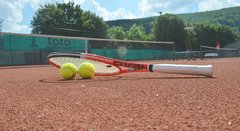 		TC GW Haspe gegen TC LendringsenFür unsere Herren 55 traten Stephan Eicker, Achim Schade, Jörg Tempelmann, Wolfram Hoffmann, Dieter Meier und Savo Pugel  (i.d.R.) an. Während sich in Herrn Eicker die neue Nummer eins glatt mit 6:1 6:2 durchsetzen konnte, haperte es bei den Spielern 2-4. Herr Schade verlor sein Einzel 1:6 2:6. Herr Tempelmann musste sich mit 6:7 0:6 geschlagen geben. Herr Hoffmann verlor ebenfalls in zwei Sätzen mit 3:6 und 3:6. Auch Herr Pugel konnte an Position 6 das Match mit 2:6 2:6 nicht für sich entscheiden. Doch Herr Meier konnte an Position 5 mit einem 7:6 6:2 Sieg die Chance auf den Turniersieg bewahren. So mussten es die Doppel entscheiden. Doch jeder, der bereits an einem knappen Turnier teilgenommen hat weiß, wie schwer es ist, alle drei Doppel zu gewinnen. Genau dies war für einen Gesamtsieg nötig.Es spielten Herr Tempelmann und Herr Hoffmann im ersten Doppel. Diese konnten knapp im dritten Satz (Match Tie-break) gewinnen. Im zweiten Doppel spielten Herrn Eicker und Herr Pugel. Das Spiel wurde leider mit 1:6 1:6 verloren, wodurch ein Gesamtsieg unmöglich wurde.Das dritte Doppel konnte noch mit 2:6 2:6 gewonnen werden. Hier spielten Herr Schade und Herr Meyer.Insgesamt also eine ganz ganz knappe Geschichte. Unsere Männer haben alles gegeben. Aber manchmal spielt halt auch das letzte bisschen Glück eine Rolle.!